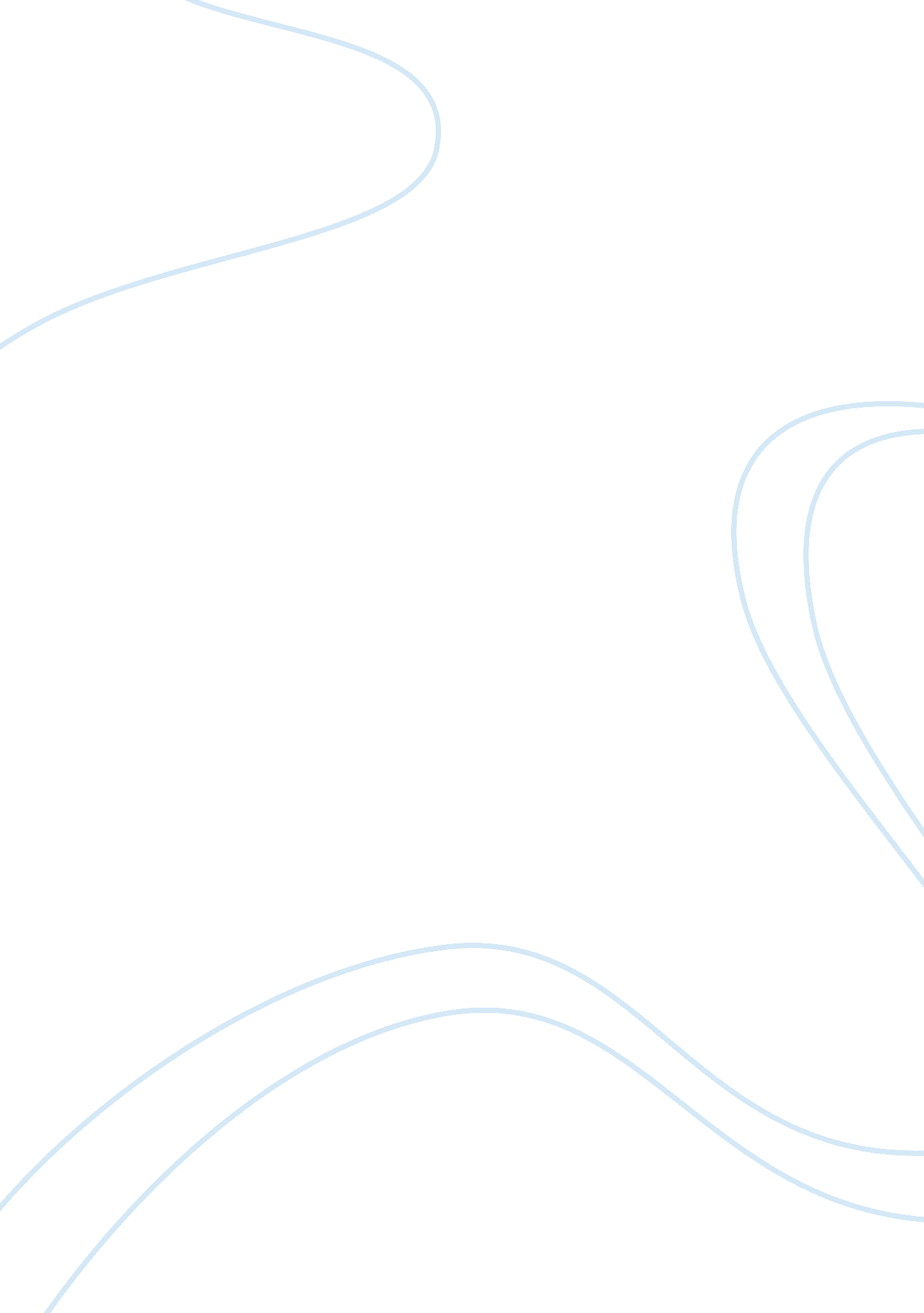 Manpower planning in a construction orientated business commerce essay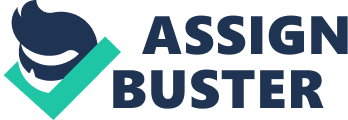 Man power planning is concerned with coordinating, actuating and commanding of the assorted activities of the people within the administration. An effectual work force planning requires a careful appraisal of the future demands of the administration and it is a process used in administration to equilibrate future demands for all degrees of employee with the handiness of such employees. Manager has to reasonably predict hereafter events and program out the production. The programs need to be supported by all the members of the administration. Directors are required to gauge the concern demands of the administration and program for the resources needed to gain the concern ends. Manpower Planning Procedure The procedure of adult male power planning is reexamining current resources, foretelling future demands and guaranting that the demand and supply of people and accomplishments is balanced. With understaffing, the administration loses undertakings, economic systems of specialization and graduated table and net incomes. Overstaffing consequences in losingss in footings of wages and competency. Analyse bing work force in the Administration Forces be aftering Begin with a clear apprehension of the current Personnel state of affairs in the company. An analysis of current employment classs, the figure of employee presently in station, cognition and accomplishments available of them are of import stairss in the work force planning. An appraisal of the preparation development potency of bing employees and analysis employee turnover rate in the administration besides include the procedure. Forecast future demands of work force Prediction is typically anticipates hereafter staffing demands. Schemes are formulated to non merely expect their demands over clip, but to see optimum solutions for the long term and under disputing economic conditions. Administrations with a program in topographic point, and a acute apprehension of their long-range aims, may alternatively make up one's mind to endure the economic alterations and maintain trained, talented, and dedicated staff in topographic point for the inevitable concern uptrend. Job Analysis Job analysis is the procedure of analyzing and roll uping information associating to the operations and duties of a specific occupation. The immediate merchandises of this analysis are occupation description and occupation specification. Before the enlisting takes topographic point it is indispensable to find, the responsibilities, duty and demand of a peculiar occupation and relationship with other occupations and places within the organizational hierarchy. 3. 4. 0 Job rating Job rating is an effort to find and compare demands, which the normal public presentation of a peculiar occupation makes on normal workers without taking into history the single abilities or public presentation of the workers concerned. The purpose of occupation rating is to find consistently a occupation & A ; acirc ; ˆ™s comparative worth. It is a formal and systematic comparing of occupations to find the worth of one occupation comparative to another and finally consequences in a pay or salary hierarchy. 3. 5. 0 Recruitment and Selection Employee enlisting forms a major portion of an administration 's overall resourcing schemes, which identify and unafraid people needed for the administration to last and win in the short to medium term. Recruitment and choice are normally considered as one procedure. Recruitment demands to be carefully planned in order to pull the right type of applier. Ultimately, this increases the opportunities of doing a suited choice and assignment. Recruitment activities need to be antiphonal to the of all time progressively competitory market to procure appropriately qualified and capable recruits at all degrees. To be effectual these enterprises need to include how and when to beginning the best recruits internally or externally. 3. 6. 0 Training and Development of Employee After the enlisting and choice of an employee, is to supply the employee preparation and development installations. New employee normally, is non to the full fit at the clip of procurement some preparation is ever indispensable. The administration, along with the person, is responsible for preparation for specific occupations or places harmonizing to their degree. Development can happen officially or informally, as people grow and learn to accommodate by utilizing their instruction and preparation. Training programmes will be based upon extent of variegation, enlargement programs, development programmes etc. Training programmes depend upon the extent of betterment in engineering and promotion to take topographic point. It is besides done to better upon the accomplishments, capablenesss, cognition of the workers. 4. 0. 0 Barriers of Manpower Planning and Practical solutions Manpower planning is a key to successful direction practises, which is link to concern schemes of the administration. However, there are some jobs with work force be aftering both short term every bit good as long term. 4. 1. 0 Economy Downturn For illustration, harmonizing to assorted beginnings, in the past recent old ages at that place was a roar at UAE, more development undertakings, substructure undertakings and existent estate undertaking was stared. The crisp addition in building, along with other cardinal factors, has meant the industry was seeing a deficiency of skilled building staff. The demand for certain classs of employees and accomplishment is besides influenced by alterations in societal construction in an economic system. Firms using in building have greatly enhanced the worth of technicians, surveyors and applied scientists during the last twosome of old ages. In contrast the present clime of economic and labour market in UAE is downswing therefore Companies runing in Fieldss compel to cut down their work force due to high competition and short of new building and development undertakings. This type of economic system alterations is happening confusion of proper work force planning. Solution The immense roar of building and development field in UAE now over, while the present it traveling to toss off little by small but assorted beginning of intelligence says [ TopNews Arab Emirates ] it anticipate to retrieve in close hereafter. The roar clip there was deficit of skill workingmans like Engineers, surveyor and Technicians in the houses but now extra. In some state of affairss even after implementing some of the above cost salvaging enterprises, redundancies can still go inevitable and this can present important challenges for an employer as many complex issues need to be addressed including legal, labour brotherhood, compensation, natural turnover of workers of the company and future economic alterations of the part. The practical manner to near the current state of affairs is to readying of good designed profile of employees of administration. It will assist to place employee & A ; acirc ; ˆ™s information non straight related to on the occupation accomplishments and public presentation. The overall profile of the work force generated is a critical assistance to direction determination doing on things like redundancy. It can foreground impending jobs, such as the retirement of employees, and the demand for fresh enlisting preparation and developments. And it will assist to analyze the kind of work force envisaged at the terminal of the exercising, the public-service corporation of retraining, redisposition and transportations, what the appropriate enlisting degrees might be. Such an analysis can be presented to senior directors so that the cost benefit of assorted methods of decrease can be assessed, and the clip taken to run into marks established. 4. 2. 0 Changes in Technology Past old ages of clip, the engineering alterations are more rapid and permeant than of all time before in the context of the administration and its interface with the environment. Such alterations in engineering make manpower planning redundant or disused and uneffective. For illustration, Speed house group of companies [ hypertext transfer protocol: //www. speedhouse. com/about-us. htm ] good reputed House Construction Company in UAE late use of progress computing machine base systems to plan such as current and future programme demands, place agenda and budget buildings to give installation for their clients. Use of advanced engineering is by and large accompanied by less demand for low skilled workers and more demand for knowing workers. Computerisation plans for office work and modern machinery in building sites may cut down demand in some occupation classs ( eg. clerks, book keepers and who had less cognition to run the computing machine prgrammes ) while increasing it in another similar workers with sound cognition to runing modern hi-tech tools and computing machine base programms. High engineering with all its attendant benefits may oblige administrations to travel thin and downsize work force all of a sudden. Employment be aftering under such state of affairss becomes complicated. Solution Rapid alterations in engineering are cause serious mismatches between the occupations that are available and the figure of people with the necessary accomplishments to make full those occupations. In add-on, lifting degrees of instruction have brought with them lifting outlooks among employees at all degree. Some occupations are held by persons who have more advanced accomplishments or preparation than is needed. Sometimes the undertaking can be done by a lower-level worker, instead than, an illustration is university educated employee. The director should convey this state of affairs to the attending that has the authorization to do the necessary alterations and therefore alleviate what seems to be a skills deficit. In add-on, redesign occupation will assist to cut downing ennui and humdrum, and increasing comfort, frequently increases productiveness. As a consequence, places for which accomplishments are in short supply may non necessitate more forces, as more productive and skilled persons produce more. 4. 3. 0 Workforce in and out fluxes within the Administration Demands of workers are influence the internal in and out fluxes of the employee through retirement, expiration, surrender, foliages and absence etc. This factors are consequence how much workers will be required given work of different type of employee and the expected volume of concern activity. Solution Economy downswing is happening less demanding labour market in the part. The company might hold extra work force but still labour turnover creates unneeded disbursal and reduces efficiency to the houses. When a director identifies high turnover in a specific section, the quality of preparation and supervising in that section should be looked into. As a portion of the human resources map, the director would lend to the determination on what stairss should be taken to rectify the turnover state of affairs, such as preparation, wage and inducement betterments, and the similar. Possibly company may hold deficit of skill workers in some sections. The best practical manner to near this state of affairs if present is to look within the administration among its workers foremost. Until and unless the gap is non related to vastly diversified field of which the bing work force might non posse needed accomplishments and the cost of preparation may be working out to be high. It is easier to travel in for an internal beginning for enlisting. Becourse it is cost salvaging in many ways to use what is already available to the administration and for case are at that place instabilities where reassigning people would avoid redundancy jobs and work out enlisting one. In add-on traveling people between parts becomes about impossible when persons can & amp ; acirc ; ˆ™t acquire new mortgages or sell their bing places. Options to see include concentrating on adjustment or other indispensable installations what they need or new enrolling country to a sensible commutation distance. 4. 4. 0 Organizational Decision and Planning Process Organizational determination and planning procedures seek to turn to the deductions that a alteration in one input can hold on the corresponding end product. The rating and procedure rating that comprises portion of the alteration direction attack seeks to mensurate and expect the consequence strategic determinations will hold on company resources and labor. For illustration, ready-mix concrete Supply Company in UAE expects higher demand for their merchandises in following twosome of old ages. Similarly, if they try to venture into other moneymaking Fieldss such as providing precast concrete merchandise. For case, the consequence of the economic system downswing in UAE, whereby merchandise demand in the short term were low, downsizing staffs of administration constructions were the tendency. The sudden alterations in market conditions will evidently impact the demand for labor in general or for peculiar accomplishments. Even proposed enlargement, contraction or variegations of the administration & A ; acirc ; ˆ™s activities are perplexing the adult male power procedure. Solution Manpower program need to account the remainder of the organizational program, gross revenues and production prognosis and new venture to be more accurate. Estimating alterations in merchandise or service demand is basic calculating concern, as it expecting alterations in national or regional economic sciences. Furthermore, where programs are changed, the consequence of the alterations must be estimated. This may be estimated by market research, competitory analysis, tendencies in technological progresss and so on. 5. 0. 0 Why should cognize Manpower Planning? The human resources are the most valuable plus of any administration as they contribute to the realisation of its concern aims. It is the human resources who contribute their clip and expertness to the public assistance of their administration. Therefore, the procedure of work force planning and staffing is important to the concern development of an administration. The hereafter Managers should cognize and follow the Manpower planning and it techniques to take the proper determination for their administration. So so, it will guarantee optimal usage of available human resources and creates healthy ambiance of encouragement and motive in the administration. The good work force planning generates installations to educate people in the administration and opens possibility for workers for future publicities, therefore supplying inducement. If Manpower Planning techniques are ignored, determinations will still be taken, but without the benefit of understanding their deductions. For illustration alumnus enlisting Numberss will be set in ignorance of demand, or direction sequence jobs will develop unnoticed. It is certainly better if determination shapers follow this axiom in the manner they make and put to death resourcing programs. 6. 0. 0 Decision Employee resourcing is a wider issue than enlisting and choice. In this study is discussed the attacks to manpower be aftering procedure in building oriented concern with consist of series of activities such as finding current work force or state of affairs of the administration, calculating future demand and supply, Job analysis, Job rating enlisting and choice, preparation and development of employees in the administration. In add-on this study is explored the barriers that exist the proper work force planning in the administration with treatment of indispensable practical solutions. Discussion includes redundancy, employee preparation and development, proper motions of employee within the administration that determine the extent of administration public presentation, competency and ability to get by with dynamic forces of completion in concern environment. 7. 0. 0 Appendixs 